Ո Ր Ո Շ ՈՒ Մ
19 սեպտեմբերի 2018 թվականի   N 1422   ՎԱՆԱՁՈՐ ՀԱՄԱՅՆՔԻ ՂԵԿԱՎԱՐԻ 2018 ԹՎԱԿԱՆԻ ՀՈՒՆՎԱՐԻ 30-Ի «ՎԱՆԱՁՈՐ ՀԱՄԱՅՆՔԻ 2018 ԹՎԱԿԱՆԻ ԳՆՈՒՄՆԵՐԻ ՊԼԱՆԸ ՀԱՍՏԱՏԵԼՈՒ ՄԱՍԻՆ» ԹԻՎ 129-Ա ՈՐՈՇՄԱՆ ՀԱՎԵԼՎԱԾՈՒՄ ԼՐԱՑՈՒՄ ԿԱՏԱՐԵԼՈՒ ՄԱՍԻՆ  Հիմք ընդունելով հաստատված եռամսյակային բաշխումները և հաշվի առնելով գնումների պատասխանատու ստորաբաժանման կողմից ներկայացված գնման առարկաների բնութագրերի նախագիծը,  ղեկավարվելով «Տեղական ինքնակառավարման մասին» ՀՀ օրենքի 35-րդ հոդվածի 1-ին  մասի 24-րդ կետով, «Գնումների մասին» ՀՀ օրենքով, ՀՀ կառավարության 2017թ ապրիլի 13-ի «Գնումների պլանի ձևը, դրա լրացման, հաստատման և հրապարակման կարգը հաստատելու մասին» թիվ 390-Ն որոշմամբ հաստատված թիվ 3 հավելվածով՝ որոշում եմ.Վանաձոր համայնքի ղեկավարի 2018 թվականի հունվարի 30-ի «Վանաձոր համայնքի 2018 թվականի գնումների պլանը հաստատելու մասին» թիվ 129-Ա որոշման հավելվածում կատարել լրացում՝ համաձայն հավելվածի: ՀԱՄԱՅՆՔԻ  ՂԵԿԱՎԱՐ՝     Մ.ԱՍԼԱՆՅԱՆ Ճիշտ է՝	ԱՇԽԱՏԱԿԱԶՄԻ  ՔԱՐՏՈՒՂԱՐԻ  ՊԱՇՏՈՆԱԿԱՏԱՐ 		                 	 Ա.ՕՀԱՆՅԱՆ	
ՀԱՅԱՍՏԱՆԻ ՀԱՆՐԱՊԵՏՈՒԹՅԱՆ ՎԱՆԱՁՈՐ ՀԱՄԱՅՆՔԻ ՂԵԿԱՎԱՐ
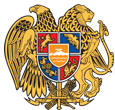 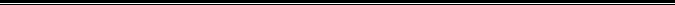 Հայաստանի Հանրապետության Լոռու մարզի Վանաձոր համայնք
Ք. Վանաձոր, Տիգրան Մեծի 22, Ֆաքս 0322 22250, Հեռ. 060 650044, 060 650040 vanadzor.lori@mta.gov.am, info@vanadzor.am